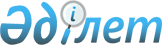 Об утверждении бюджета Ушкудыкского сельского округа на 2023–2025 годыРешение Алгинского районного маслихата Актюбинской области от 28 декабря 2022 года № 265
      РЕШИЛ:
      1. Утвердить бюджет Ушкудыкского сельского округа на 2023-2025 годы согласно приложениям 1, 2 и 3, в том числе на 2023 год в следующих объемах:
      1) доходы – 70 135,2 тысяч тенге:
      налоговые поступления – 2 965 тысяч тенге;
      неналоговые поступление – 11 тысяч тенге;
      поступления от продажи основного капитала – 200 тысяч тенге;
      поступления трансфертов – 66 959,2 тысяч тенге;
      2) затраты – 70 135,3 тысяч тенге;
      3) чистое бюджетное кредитование – 0 тенге:
      бюджетные кредиты – 0 тенге;
      погашение бюджетных кредитов – 0 тенге;
      4) сальдо по операциям с финансовыми активами – 0 тенге:
      приобретение финансовых активов – 0 тенге;
      поступления от продажи финансовых активов государства – 0 тенге;
      5) дефицит (профицит) бюджета – - 0,1 тысяч тенге;
      6) финансирование дефицита (использование профицита) бюджета – 0,1 тысяч тенге:
      поступление займов – 0 тенге;
      погашение займов – 0 тенге;
      используемые остатки бюджетных средств – 0,1 тысяч тенге.
      Сноска. Пункт 1 – в редакции решения Алгинского районного маслихата Актюбинской области от 27.07.2023 № 61 (вводится в действие с 01.01.2023).


      2. Учесть, что в доход бюджета сельского округа зачисляются:
      индивидуальный подоходный налог с доходов, не облагаемых у источника выплаты;
      налог на имущество физических лиц;
      земельный налог;
      налог на транспортные средства с юридических лиц;
      налог на транспортные средства с физических лиц;
      единый земельный налог;
      плата за пользование земельными участками;
      доходы от аренды имущества коммунальной собственности города районного значения, села, поселка, сельского округа;
      поступление от продажи земельных участков;
      плата за продажу права аренды земельных участков.
      3. Принять к сведению и руководству, что в соответствии со статьей 8 Закона Республики Казахстан "О республиканском бюджете на 2023–2025 годы" установлено:
      с 1 января 2023 года:
      1) минимальный размер заработной платы – 70 000 тенге;
      2) месячный расчетный показатель для исчисления пособий и иных социальных выплат, а также для применения штрафных санкций, налогов и других платежей в соответствии с законодательством Республики Казахстан - 3 450 тенге;
      3) величину прожиточного минимума для исчисления размеров базовых социальных выплат – 40 567 тенге.
      4. Учесть в сельском бюджете на 2023 год субвенции, передаваемые из районного бюджета в сумме 45 590 тысяч тенге.
      5. Учесть поступление целевых текущих трансфертов из республиканского бюджета в бюджет сельского округа на 2023 год:
      1) на выплату двух должностных окладов в год для премирования по результатам оценки деятельности админстративных государственных служащих – 2 845 тысяч тенге;
      2) капитальные расходы государственного органа – 1 000 тысяч тенге;
      3) освещение улиц в населенных пунктов – 3 116 тысяч тенге;
      4) благоустройство и озеленение населенных пунктов – 2 100 тысяч тенге.
      6. Настоящее решение вводится в действие с 1 января 2023 года. Бюджет Ушкудыкского сельского округа на 2023 год
      Сноска. Приложение 1 – в редакции решения Алгинского районного маслихата Актюбинской области от 27.07.2023 № 61 (вводится в действие с 01.01.2023). Бюджет Ушкудыкского сельского округа на 2024 год Бюджет Ушкудыкского сельского округа на 2025 год
					© 2012. РГП на ПХВ «Институт законодательства и правовой информации Республики Казахстан» Министерства юстиции Республики Казахстан
				
      Секретарь Алгинского районного маслихата 

М. Тулеуов
Приложение 1 к решению Алгинского районного маслихата от 28 декабря 2022 года № 265
Категория
Категория
Категория
Категория
Сумма (тысяч тенге)
Класс
Класс
Класс
Сумма (тысяч тенге)
Подкласс
Подкласс
Сумма (тысяч тенге)
Наименование
Сумма (тысяч тенге)
1
2
3
4
5
I. Доходы
70 135,2
1
Налоговые поступления
2 965
01
Подоходный налог
500
2
Индивидуальный подоходный налог
500
04
Налоги на собственность
2 215
1
Налоги на имущество
100
3
Земельный налог
100
4
Налог на транспортные средства
2 000
5
Единый земельный налог
15
05
Внутренние налоги на товары, работы и услуги
250
3
Поступления за использование природных и других ресурсов
250
2
Неналоговые поступления
11
01
Доходы от государственной собственности
11
5
Доходы от аренды имущества, находящегося в государственной собственности
11
3
Поступления от продажи основного капитала
200
03
Продажа земли и нематериальных активов
200
1
Продажа земли
100
2
Продажа нематериальных активов
100
4
Поступления трансфертов
66 959,2
02
Трансферты из вышестоящих органов государственного управления
66 959,2
3
Трансферты из районного (города областного значения) бюджета
66 959,2
Функциональная группа
Функциональная группа
Функциональная группа
Функциональная группа
Функциональная группа
Сумма (тысяч тенге)
Функциональная подгруппа
Функциональная подгруппа
Функциональная подгруппа
Функциональная подгруппа
Сумма (тысяч тенге)
Администратор бюджетных программ
Администратор бюджетных программ
Администратор бюджетных программ
Сумма (тысяч тенге)
Программа
Программа
Сумма (тысяч тенге)
Наименование
Сумма (тысяч тенге)
1
2
3
4
5
6
II. Затраты
70 135,3
01
Государственные услуги общего характера
33 146,2
1
Представительные, исполнительные и другие органы, выполняющие общие функции государственного управления
33 146,2
124
Аппарат акима города районного значения, села, поселка, сельского округа
33 146,2
001
Услуги по обеспечению деятельности акима города районного значения, села, поселка, сельского округа
32 295
022
Капитальные расходы государственного органа
851,2
07
Жилищно-коммунальное хозяйство
30 004
3
Благоустройство населенных пунктов
30 004
124
Аппарат акима города районного значения, села, поселка, сельского округа
30 004
008
Освещение улиц в населенных пунктов
6 266
009
Обеспечение санитарии населенных пунктов
3 270
011
Благоустройство и озеленение населенных пунктов
20 468
12
Транспорт и коммуникации
6 985
1
Автомобильный транспорт
6 985
124
Аппарат акима города районного значения, села, поселка, сельского округа
6 985
013
Обеспечение функционирования автомобильных дорог в городах районного значения, селах, поселках, сельских округах
6 985
15
Трансферты
0,1
1
Трансферты
0,1
124
Аппарат акима города районного значения, села, поселка, сельского округа
0,1
048
Возврат неиспользованных (полностью неиспользованных) целевых трансфертов
0,1
III.Чистое бюджетное кредитование
0
Бюджетные кредиты
0
Категория
Категория
Категория
Категория
Сумма (тысяч тенге)
Класс
Класс
Класс
Сумма (тысяч тенге)
Подкласс
Подкласс
Сумма (тысяч тенге)
Наименование
Сумма (тысяч тенге)
1
2
3
4
5
5
Погашение бюджетных кредитов
0
01
Погашение бюджетных кредитов
0
1
Погашение бюджетных кредитов, выданных из государственного бюджета
0
Функциональная группа
Функциональная группа
Функциональная группа
Функциональная группа
Функциональная группа
Сумма (тысяч тенге)
Функциональная подгруппа
Функциональная подгруппа
Функциональная подгруппа
Функциональная подгруппа
Сумма (тысяч тенге)
Администратор бюджетных программ
Администратор бюджетных программ
Администратор бюджетных программ
Сумма (тысяч тенге)
Программа
Программа
Сумма (тысяч тенге)
Наименование
Сумма (тысяч тенге)
1
2
3
4
5
6
IV. Сальдо по операциям с финансовыми активами
0
Приобретение финансовых активов
0
V. Дефицит (профицит) бюджета
-0,1
VI. Финансирование дефицита (использование профицита) бюджета
0,1
Категория
Категория
Категория
Категория
Сумма (тысяч тенге)
Класс
Класс
Класс
Сумма (тысяч тенге)
Подкласс
Подкласс
Сумма (тысяч тенге)
Наименование
Сумма (тысяч тенге)
1
2
3
4
5
7
Поступления займов
0
01
Внутренние государственные займы
0
2
Договоры займа
0
Функциональная группа
Функциональная группа
Функциональная группа
Функциональная группа
Функциональная группа
Сумма (тысяч тенге)
Функциональная подгруппа
Функциональная подгруппа
Функциональная подгруппа
Функциональная подгруппа
Сумма (тысяч тенге)
Администратор бюджетных программ
Администратор бюджетных программ
Администратор бюджетных программ
Сумма (тысяч тенге)
Программа
Программа
Сумма (тысяч тенге)
Наименование
Сумма (тысяч тенге)
1
2
3
4
5
6
16
Погашение займов
0
1
Погашение займов
0
Категория
Категория
Категория
Категория
Сумма (тысяч тенге)
Класс
Класс
Класс
Сумма (тысяч тенге)
Подкласс
Подкласс
Сумма (тысяч тенге)
Наименование
Сумма (тысяч тенге)
1
2
3
4
5
8
Используемые остатки бюджетных средств
0,1
01
Остатки бюджетных средств
0,1
1
Свободные остатки бюджетных средств
0,1Приложение 2 к решению Алгинского районного маслихата от 28 декабря 2022 года № 265
Категория
Категория
Категория
Категория
Сумма (тысяч тенге)
Класс
Класс
Класс
Сумма (тысяч тенге)
Подкласс
Подкласс
Сумма (тысяч тенге)
Наименование
Сумма (тысяч тенге)
1
2
3
4
5
I. Доходы
46 680
1
Налоговые поступления
3 172
01
Подоходный налог
535
2
Индивидуальный подоходный налог
535
04
Налоги на собственность
2 369
1
Налоги на имущество
107
3
Земельный налог
107
4
Налог на транспортные средства
2 140
5
Единый земельный налог
15
05
Внутренние налоги на товары, работы и услуги
268
3
Поступления за использование природных и других ресурсов
268
2
Неналоговые поступление
11
01
Доходы от государственной собственности
11
5
Доходы от аренды имущества, находящегося в государственной собственности
11
3
Поступления от продажи основного капитала
214
03
Продажа земли и нематериальных активов
214
1
Продажа земли
107
2
Продажа нематериальных активов
107
4
Поступления трансфертов
43 283
02
Трансферты из вышестоящих органов государственного управления
43 283
3
Трансферты из районного (города областного значения) бюджета
43 283
Функциональная группа
Функциональная группа
Функциональная группа
Функциональная группа
Функциональная группа
Сумма (тысяч тенге)
Функциональная подгруппа
Функциональная подгруппа
Функциональная подгруппа
Функциональная подгруппа
Сумма (тысяч тенге)
Администратор бюджетных программ
Администратор бюджетных программ
Администратор бюджетных программ
Сумма (тысяч тенге)
Программа
Программа
Сумма (тысяч тенге)
Наименование
Сумма (тысяч тенге)
1
2
3
4
5
6
II. Затраты
46 680
01
Государственные услуги общего характера
30 785
1
Представительные, исполнительные и другие органы, выполняющие общие функции государственного управления
30 785
124
Аппарат акима города районного значения, села, поселка, сельского округа
30 785
001
Услуги по обеспечению деятельности акима города районного значения, села, поселка, сельского округа
30 785
07
Жилищно-коммунальное хозяйство
8 910
3
Благоустройство населенных пунктов
8 910
124
Аппарат акима города районного значения, села, поселка, сельского округа
8 910
008
Освещение улиц в населенных пунктах
3 393
009
Обеспечение санитарии населенных пунктов
3 270
011
Благоустройство и озеленение населенных пунктов
2 247
12
Транспорт и коммуникации
6 985
1
Автомобильный транспорт
6 985
124
Аппарат акима города районного значения, села, поселка, сельского округа
6 985
013
Обеспечение функционирования автомобильных дорог в городах районного значения, селах, поселках, сельских округах
6 985
III.Чистое бюджетное кредитование
0
Бюджетные кредиты
0
Категория
Категория
Категория
Категория
Сумма (тысяч тенге)
Класс
Класс
Класс
Сумма (тысяч тенге)
Подкласс
Подкласс
Сумма (тысяч тенге)
Наименование
Сумма (тысяч тенге)
1
2
3
4
5
5
Погашение бюджетных кредитов
0
01
Погашение бюджетных кредитов
0
1
Погашение бюджетных кредитов, выданных из государственного бюджета
0
Функциональная группа
Функциональная группа
Функциональная группа
Функциональная группа
Функциональная группа
Сумма (тысяч тенге)
Функциональная подгруппа
Функциональная подгруппа
Функциональная подгруппа
Функциональная подгруппа
Сумма (тысяч тенге)
Администратор бюджетных программ
Администратор бюджетных программ
Администратор бюджетных программ
Сумма (тысяч тенге)
Программа
Программа
Сумма (тысяч тенге)
Наименование
Сумма (тысяч тенге)
1
2
3
4
5
6
IV. Сальдо по операциям с финансовыми активами
0
Приобретение финансовых активов
0
V. Дефицит (профицит) бюджета
0
VI. Финансирование дефицита (использование профицита) бюджета
0
Категория
Категория
Категория
Категория
Сумма (тысяч тенге)
Класс
Класс
Класс
Сумма (тысяч тенге)
Подкласс
Подкласс
Сумма (тысяч тенге)
Наименование
Сумма (тысяч тенге)
1
2
3
4
5
7
Поступления займов
0
01
Внутренние государственные займы
0
2
Договоры займа
0
Функциональная группа
Функциональная группа
Функциональная группа
Функциональная группа
Функциональная группа
Сумма (тысяч тенге)
Функциональная подгруппа
Функциональная подгруппа
Функциональная подгруппа
Функциональная подгруппа
Сумма (тысяч тенге)
Администратор бюджетных программ
Администратор бюджетных программ
Администратор бюджетных программ
Сумма (тысяч тенге)
Программа
Программа
Сумма (тысяч тенге)
Наименование
Сумма (тысяч тенге)
1
2
3
4
5
6
16
Погашение займов
0
1
Погашение займов
0
Категория
Категория
Категория
Категория
Сумма (тысяч тенге)
Класс
Класс
Класс
Сумма (тысяч тенге)
Подкласс
Подкласс
Сумма (тысяч тенге)
Наименование
Сумма (тысяч тенге)
1
2
3
4
5
8
Используемые остатки бюджетных средств
0
01
Остатки бюджетных средств
0
1
Свободные остатки бюджетных средств
0Приложение 3 к решению Алгинского районного маслихата от 28 декабря 2022 года № 265
Категория
Категория
Категория
Категория
Сумма (тысяч тенге)
Класс
Класс
Класс
Сумма (тысяч тенге)
Подкласс
Подкласс
Сумма (тысяч тенге)
Наименование
Сумма (тысяч тенге)
1
2
3
4
5
I. Доходы
48 275
1
Налоговые поступления
3 386
01
Подоходный налог
573
2
Индивидуальный подоходный налог
573
04
Налоги на собственность
2 526
1
Налоги на имущество
110
3
Земельный налог
110
4
Налог на транспортные средства
2 290
5
Единый земельный налог
16
05
Внутренние налоги на товары, работы и услуги
287
3
Поступления за использование природных и других ресурсов
287
2
Неналоговые поступление
11
01
Доходы от государственной собственности
11
5
Доходы от аренды имущества, находящегося в государственной собственности
11
3
Поступления от продажи основного капитала
230
03
Продажа земли и нематериальных активов
230
1
Продажа земли
115
2
Продажа нематериальных активов
115
4
Поступления трансфертов
44 648
02
Трансферты из вышестоящих органов государственного управления
44 648
3
Трансферты из районного (города областного значения) бюджета
44 648
Функциональная группа
Функциональная группа
Функциональная группа
Функциональная группа
Функциональная группа
Сумма (тысяч тенге)
Функциональная подгруппа
Функциональная подгруппа
Функциональная подгруппа
Функциональная подгруппа
Сумма (тысяч тенге)
Администратор бюджетных программ
Администратор бюджетных программ
Администратор бюджетных программ
Сумма (тысяч тенге)
Программа
Программа
Сумма (тысяч тенге)
Наименование
Сумма (тысяч тенге)
1
2
3
4
5
6
II. Затраты
48 275
01
Государственные услуги общего характера
32 023
1
Представительные, исполнительные и другие органы, выполняющие общие функции государственного управления
32 023
124
Аппарат акима города районного значения, села, поселка, сельского округа
32 023
001
Услуги по обеспечению деятельности акима города районного значения, села, поселка, сельского округа
32 023
07
Жилищно-коммунальное хозяйство
9 267
3
Благоустройство населенных пунктов
9 267
124
Аппарат акима города районного значения, села, поселка, сельского округа
9 267
008
Освещение улиц в населенных пунктах
3 362
009
Обеспечение санитарии населенных пунктов
3 500
011
Благоустройство и озеленение населенных пунктов
2 405
12
Транспорт и коммуникации
6 985
1
Автомобильный транспорт
6 985
124
Аппарат акима города районного значения, села, поселка, сельского округа
6 985
013
Обеспечение функционирования автомобильных дорог в городах районного значения, селах, поселках, сельских округах
6 985
III.Чистое бюджетное кредитование
0
Бюджетные кредиты
0
Категория
Категория
Категория
Категория
Сумма (тысяч тенге)
Класс
Класс
Класс
Сумма (тысяч тенге)
Подкласс
Подкласс
Сумма (тысяч тенге)
Наименование
Сумма (тысяч тенге)
1
2
3
4
5
5
Погашение бюджетных кредитов
0
01
Погашение бюджетных кредитов
0
1
Погашение бюджетных кредитов, выданных из государственного бюджета
0
Функциональная группа
Функциональная группа
Функциональная группа
Функциональная группа
Функциональная группа
Сумма (тысяч тенге)
Функциональная подгруппа
Функциональная подгруппа
Функциональная подгруппа
Функциональная подгруппа
Сумма (тысяч тенге)
Администратор бюджетных программ
Администратор бюджетных программ
Администратор бюджетных программ
Сумма (тысяч тенге)
Программа
Программа
Сумма (тысяч тенге)
Наименование
Сумма (тысяч тенге)
1
2
3
4
5
6
IV. Сальдо по операциям с финансовыми активами
0
Приобретение финансовых активов
0
V. Дефицит (профицит) бюджета
0
VI. Финансирование дефицита (использование профицита) бюджета
0
Категория
Категория
Категория
Категория
Сумма (тысяч тенге)
Класс
Класс
Класс
Сумма (тысяч тенге)
Подкласс
Подкласс
Сумма (тысяч тенге)
Наименование
Сумма (тысяч тенге)
1
2
3
4
5
7
Поступления займов
0
01
Внутренние государственные займы
0
2
Договоры займа
0
Функциональная группа
Функциональная группа
Функциональная группа
Функциональная группа
Функциональная группа
Сумма (тысяч тенге)
Функциональная подгруппа
Функциональная подгруппа
Функциональная подгруппа
Функциональная подгруппа
Сумма (тысяч тенге)
Администратор бюджетных программ
Администратор бюджетных программ
Администратор бюджетных программ
Сумма (тысяч тенге)
Программа
Программа
Сумма (тысяч тенге)
Наименование
Сумма (тысяч тенге)
1
2
3
4
5
6
16
Погашение займов
0
1
Погашение займов
0
Категория
Категория
Категория
Категория
Сумма (тысяч тенге)
Класс
Класс
Класс
Сумма (тысяч тенге)
Подкласс
Подкласс
Сумма (тысяч тенге)
Наименование
Сумма (тысяч тенге)
1
2
3
4
5
8
Используемые остатки бюджетных средств
0
01
Остатки бюджетных средств
0
1
Свободные остатки бюджетных средств
0